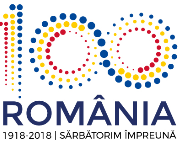 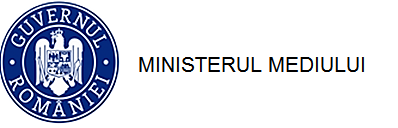 Nr. DECIZIA ETAPEI DE ÎNCADRAREdraft Ca urmare a notificării adresate de TITERLEA ECATERINA MĂDĂLINA, cu domiciliul în județul Mehedinţi, municipiul Drobeta Turnu Severin, str. Aleea Sulfinei, nr. 1, bl. V9, sc.2, ap. 9, privind Elaborare Plan Urbanistic Zonal în vederea construirii service auto, sediu firmă, spălătorie, vulcanizare, împrejmuire şi înfiinţare Plantaţie pomi şi Legume în comuna Izvoru Bîrzii, judeţul Mehedinţi, înregistrată la Agenţia pentru Protecţia Mediului Mehedinți cu nr. 6868 din 06.06.2018, în baza:HG nr. 1000/2012 privind reorganizarea şi funcţionarea Agenţiei Naţionale pentru Protecţia Mediului şi a instituţiilor publice aflate în subordinea acesteia;OUG nr. 195/2005 privind protecţia mediului, aprobată cu modificări prin Legea nr. 265/2006, cu modificările şi completările ulterioare;HG nr. 1076/2004 privind stabilirea procedurii de realizare a evaluării de mediu pentru planuri şi programe;Ord. nr. 995/2006 pentru aprobarea listei planurilor şi programelor care intră sub incidenţa  H.G. nr. 1076/2004 privind stabilirea procedurii de realizare a evaluării de mediu pentru planuri şi programe;OUG nr. 57/2007 privind regimul ariilor naturale protejate, conservarea habitatelor naturale, a florei şi faunei sălbatice, cu modificările şi completările ulterioare;Ord. nr. 19/2010 pentru aprobarea Ghidului metodologic privind evaluarea adecvată a efectelor potenţiale ale planurilor sau proiectelor asupra ariilor naturale protejate de interes comunitar;Ord. nr. 2387/2011 pentru modificarea Ord. nr. 1964/2007 privind instituirea regimului de arie naturală protejată a siturilor de importanţă comunitară, ca parte integrantă a reţelei ecologice europene Natura 2000 în România.Agenţia pentru Protecţia Mediului Mehedințica urmare a consultării autorităţilor publice participante în cadrul şedinţei Comitetului Special Constituit din data de 21.06.2018;în conformitate cu prevederile art. 5 alin. 2 lit.a): ”…amenajarea teritoriului  și urbanism” și a anexei nr. 1 – Criterii pentru determinarea efectelor semnificative potenţiale asupra mediului din H.G. 1076/2004 privind stabilirea procedurii de realizare a evaluării de mediu pentru planuri şi programe;în lipsa comentariilor motivate din partea publicului interesat,decide: Planul Urbanistic Zonal în vederea construirii service auto, sediu firmă, spălătorie, vulcanizare, împrejmuire şi înfiinţare plantaţie pomi şi legume propus a se implementa în comuna Izvoru Bîrzii, județul Mehedinți, nu necesită evaluare de mediu şi nu necesită evaluare adecvată şi se va supune adoptării fără aviz de mediu.1. Caracteristicile planurilor şi programelor cu privire, în special, la:a) gradul în care planul sau programul creează un cadru pentru proiecte şi alte activităţi viitoare fie în ceea ce priveşte amplasamentul, natura, mărimea şi condiţiile de funcţionare, fie în privinţa alocării resurselor:PUZ-ul în vederea construirii ”Service  Auto, Sediu Firmă, Spalatorie, Vulcanizare, Împrejmuire şi Înfiinţare Plantaţie Pomi şi Legume”,  cu regim de inaltime P+1  constă  în  mobilarea  urbanistică  a  terenului  delimitat astfel:Nord  –  N.C. 51085 Sud  –  Proprietate particulara  Albici ElenaEst  –   Canal       Vest –  Drum DN 67  Planul  Urbanistic  General  al  comunei  Izvoru Bîrzii  şi  Regulamentul  Local  de  Urbanism  aferent  P.U.G.  prevăd  pentru  zona  studiată activitati economice. Sunt permise:  unitati productive  în clădiri industriale mari care necesită suprafeţe mari de teren  activitati productive în clădiri  industriale mici şi mijlocii activităţi de distribuţie şi depozitare de bunuri şi materiale, comerciale, echipamente legate de funcţionarea zonei, transporturi.   Surse documentare: •  Planul  Urbanistic  General  al  comunei  Izvoru Bîrzii,   aprobat  prin  H.C.L.  nr.  38/ 28.11.2014;•  Planul  de  amplasament  şi  delimitare  a  bunului  imobil,  cu  numarul  cadastral  50486,  avizat  de  Oficiul  de  Cadastru  şi  Publicitate  Imobiliară  Mehedinţi;•  Ridicare  topografică. Evoluţia zonei: În  ansamblul  comunei  Izvoru Bîrzii,  zona  studiată  se  înscrie  în intravilanul   comunei, sat Halânga şi este situat în UTR 6.Teritoriul care urmează sa fie reglementat  este  teren neconstruit, agricol  şi se propune mobilarea terenului cu construcţii noi, activităţi economice etc.  Amplasamentul  studiat se afla în partea de sud-est a localitatii, N.C. 50486, pe drumul national  DN 67 şi este situat în UTR 6,  proprietate  privată  persoană fizică Titerlea Ecaterina Mădălina. În zonă nu exista monumente istorice.         Terenul e poziţionat adiacent la drumul national DN 67 şi are o suprafaţă  totală de 6.400 m2.Prin  construirea  şi  amenajarea  obiectivelor  propuse  se  conturează  o nouă zonă cu activitati economice la  DN 67.Descrierea soluţiei arhitectural urbanistice:Principalele  criterii  de  organizare  arhitectural - urbanistică  a  zonei  au  fost  următoarele: delimitarea terenului aflat în proprietatea TITERLEA ECATERINA  MĂDĂLINA, conform  planului  de  amplasament  şi  delimitare  a  bunului  imobil,  cu  numarul  cadastral  50486,  avizat  de  Oficiul  de  Cadastru  şi  Publicitate Imobiliară Mehedinţi, în  zona studiatăstabilirea  condiţiilor  de  aliniament, regim  de înălţime şi aspect urbanistic al frontului la DN 67, în vederea construirii, unde  urmează să fie amplasate Service Auto, Sediu Firma, Spalatorie, Vulcanizare, Imprejmuire, Infiintare Plantatie Pomi, stabilirea  acceselor la clădirile propuse din DN 67 şi alei carosabile, parcare delimitarea zonei verzi propuse pentru amenajare şi de aliniament la stradă.      Obiectivele  principale  în  zona  studiată îl  constituie:clădire cu destinatia Service Auto, cu regimul de înalţime Parter si partial P+1, având urmatoarele funcţiuni:parter: recepţie, ateliere spalatorie, vulcanizare auto,  pază, grupuri sanitare cu duş etaj: birouri Clădirea  va  avea  regim  de  înălţime P+1 şi se va  amplasa  cu o retragere de 30,0 m de  la  drumul national DN 67.clădire cu destinaţia Sediu Firmă cu regim de înalţime P+1 cu urmatoarele functiuni:parter:  sală recepţie, bucătărie, grup sanitar, terasăetaj:  birouri. Clădirea  va  avea  regim  de  înălţime P+1 şi  se  va  amplasa  cu o retragere de 110,0 m de  la  DN 67. parcare masini. echiparea edilitară - alimentarea  cu  apă:  racordare  la  reţea         -  canalizarea: sistem propriu –bazin etans vidanjabil  - alimentarea  cu  energie  electrică:  racord  la reteaua din zona, conform  avizelor  de  racordare  eliberate  de  S.C.  Electrica  S.A. - alimentarea cu energie termică: centrală termică cu combustibil solid.    Accesul pietonal şi carosabil în incinta  proprietăţii se va  efectua  din  DN 67.    Zona verde de aliniament este cuprinsă  la DN 67 şi în incinta   proprietăţii.  b) gradul în care planul sau programul influenţează alte planuri şi programe, inclusiv pe cele în care se integrează sau care derivă din ele:Potrivit Planului Urbanistic General al comunei Izvoru Bîrzii,  documentaţie  aprobată  prin  H.C.L. nr. 38/28.11.2014  sunt  prevăzute: unităţi productive în clădiri industriale mari care necesită suprafeţe mari de teren  activitati productive în clădiri  industriale mici şi mijlocii activităţi de distributie şi depozitare de bunuri şi materiale, comerciale, echipamente legate de funcţionarea zonei, transporturi.  d) problemele de mediu relevante pentru plan sau program: Zona studiată, având ca funcțiuni predominante spații adiministrative și de interes public, spații de locuit și spații comerciale nu ridică probleme de mediu privind relația cadrul natural – cadrul constituit. e) relevanţa planului sau programului pentru implementarea legislaţiei naţionale şi comunitare de mediu:      Se vor respecta condițiile impuse prin următoarele acte legislative:Legea Apelor nr.107/1996 cu modificările și completările ulterioare;H.G. nr. 352/2005 privind modificarea și completarea H.G. nr.188/2002 pentru  aprobarea unor norme privind condițiile de descărcare in mediu acvatic a apelor  uzate; STAS 10009/2017. Acustica Urbana. Limite admisibile ale nivelului de  zgomot;  Ordinul 119/2014 al Ministerului Sănătății – pentru aprobarea normelor de igienă și sănătate publică privind mediul de viață al populației.2. Caracteristicile efectelor şi ale zonei posibil a fi afectate cu privire, în special, la:a) probabilitatea, durata, frecvenţa şi reversibilitatea efectelor:  Din studiile de fundamentare elaborate anterior şi concomitent cu PUZ-ul actual, se desprind urmatoarele concluzii:pe terenul studiat se va putea construi în conformitate cu studiul geotehnic  pentru asigurarea stabilităţii. Din  punct  de  vedere  geotehnic,  terenul  face  parte  din  zona  geotehnică cu  terenuri  bune  de  fundare: argile, argile prăfoase, argile nisipoase cu plasticitate mare, starea de consistenţă - vârtos, gradul de umiditate -umed, indicele de porozitate e< 1,0apa  subterană  se află în zonă la  adâncimi  mai  mari  de  28 -32 madâncimea  de  îngheţ  0,70 m  zona  seismică  de  calcul  E,   grad  seismic  7  în zonă nu există elemente valoroase ale cadrului naturalse vor pastră distanţele de protecţie regulamentare faţă de reţelele edilitare.b) natura cumulativă a efectelor: nu este cazul.               c) natura transfrontieră a efectelor: nu este cazul.d) riscul pentru sănătatea umană sau pentru mediu (de exemplu, datorită accidentelor):     -    nu au fost identificate riscuri pentru sănătatea umană sau pentru mediu. e) mărimea şi spaţialitatea efectelor (zona geografică şi mărimea populaţiei potenţial afectate): Suprafața totală a zonei studiate este de 6443,30 m2Suprafața obiective şi servicii 700,00 m2Suprafața circulaţii pietonale 229,4 m2Suprafața platforme carosabile 862,30 m2Suprafața  parcaje 75,0 m2Suprafața  spații verzi, plantaţii pomi 4566,0 m2Echipare edilitară 10,0 m2P.O.T maxim propus pe parcela studiata 50%;C.U.T maxim admis pe parcela studiata 1,0.f) valoarea şi vulnerabilitatea arealului posibil a fi afectat, date de:   (i)  caracteristicile naturale speciale sau patrimoniul cultural: zona în care se va implementa planul nu se află în arie naturală protejată;în zonă nu se află obiective din patrimoniul cultural  (ii) depăşirea standardelor sau a valorilor limită de calitate a mediului:nu este cazul  (iii) folosirea terenului în mod intensiv: nu este cazul.g) efectele asupra zonelor sau peisajelor care au un statut de protejare recunoscut pe  plan naţional, comunitar sau internaţional: nu este cazul. Obligaţiile titularului:Pentru protecţia şi conservarea mediului se prevăd următoarele condiții:diminuarea  până  la eliminare a surselor de poluare: emisii, deversări, zgomoteprevenirea producerii  riscurilor naturale,  degradării soluluidepozitarea  controlată a  deșeurilor la depozitul comunei   prevederea și amenajarea de spații verziRespectarea legislației de mediu în vigoare.Informarea şi participarea publicului la procedura de evaluare de mediu/procedura de evaluare adecvată:A fost asigurat accesul liber la informaţie prin:Anunțuri publice în ziarele Piaţa Severineană – 05.06.2018 și 12.06.2018 privind depunerea notificării în vederea obținerii avizului de mediu;Anunțul de luare a deciziei postat pe site-ul Agenției pentru Protecția Mediului Mehedinți;Anunț public privind luarea decizie etapei de încadrare publicat în ziarul Piaţa Severineană din data de 26.06.2018.Răspunderea pentru corectitudinea informațiilor puse la dispoziția autorității competente pentru protecția mediului și a publicului revine în întregime titularului planului.Prezenta decizie poate fi contestată în conformitate cu prevederile  